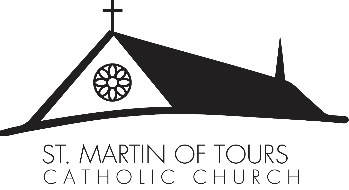 								July 2, 2020Dear Confirmation Families,His Excellency, Bishop Mario E. Dorsonville, has graciously set aside two Saturdays in August to administer the Sacrament of Confirmation to our St. Martin’s Parish confirmation students! This is a special opportunity, as many parishes are not able to have confirmations this year much less have a Bishop present to administer the sacrament! In order to take advantage of this generous opportunity, we as a parish have a lot to do!  Capacity limitations and social distancing requirements will make confirmation look a little different this year.  Please read all the enclosed information in this letter very carefully as it hopefully contains all the information you need. WHEN ARE THE CONFIRMATIONS?There will be four confirmations – two on August 1st at 10am and 12noon and again on August 15th at 10am and 12 noon.  WHICH MASS WILL YOU ATTEND?  We have assigned you a Confirmation Mass.  Please go to the parish website www.stmartinsweb.org and click on the Religious Education Tab.  Click on the button labeled CONFIRMATION MASS ASSIGNMENTS to locate your assigned Mass. WHAT PREPARATION AND REHEARSALS WILL THERE BE?Your assigned Mass dictates which preparation class and rehearsal you attend. The dates and time are in the CONFIRMATION MASS ASSIGNMENTS document noted above.WE CANNOT MAKE THE ASSIGNED MASS! You will only be allowed to change Masses if someone else is willing to switch.  Please call 301-990-2556 to be put on a list for changes. Please understand there is no guarantee you will be granted a change.  The deadline to submit change requests is July 10th.  We will notify you on Monday, July 13th if your request has been granted.  A switch will mean your rehearsal and preparation class will change. THE SPONSOR CANNOT ATTEND THE MASSHealth pre-cautions, travel restrictions and other dilemmas in this pandemic are understandable.  A sponsor who cannot attend is still the sponsor.  Another person can stand in for the sponsor if that person is a practicing, confirmed catholic and the sponsor paperwork is complete. Please let the Faith Formation office know if there will be a stand-in for the sponsor.HOW MANY PEOPLE CAN ATTEND MASS?Attendance will be limited to the Confirmation student, ONE SPONSOR and 3 family members. Tickets will be provided to families at the rehearsal.  Only those with a ticket will be able to be enter the Mass.WILL THE CONFIRMATION BE LIVE STREAMED? The Mass will be live-streamed via YouTube for those family and friends who cannot attend the Confirmation for health or capacity limitations.  We especially encourage sponsors who cannot attend to be present through this medium.WHAT OTHER SPECIAL REQUIREMENTS WILL THERE BE FOR THOSE ATTENDING?All Students, Sponsors and those present at Mass will be required to wear a mask throughout the entire Mass.Everyone will be required to use hand sanitizer upon entering the church.Students and Sponsors will sit with their family group and family groups will be required to sit 6 feet from other family groups.Six Feet social distance will be practiced at all times.If anyone has been exposed to Covid-19 two weeks prior to the ceremony or who is running a fever should not attend.There will be no reception.There will be no individual pictures with the Bishop.I AM STILL NOT COMFORTABLE WITH MY CHILD BE CONFIRMED THIS YEARThat’s okay!  Simply let the Faith Formation Office know.  Your child will be put on a list to be confirmed in the Spring of 2021.  Understand there will be required attendance at several preparation classes, retreats and rehearsals.  WE DIDN’T SUBMIT ALL OUR PAPERWORK……On the parish website, under the Religious education tab is button labeled “PAPERWORK STATUS”.  Please find your child’s name and look at what paperwork is still outstanding. Catechists and Faith Formation staff will also be calling you to remind you to turn in paperwork.  All paperwork must be submitted prior to your assigned rehearsal.DRESS CODE AND CONFIRMATION ROBESConfirmation robes will be lent to each confirmation student.  After each confirmation, robes will be returned and sterilized prior to the next use.  Ladies should wear a knee length dress with shoulders covered.  Make up and jewelry should be modest, with hair pulled away from the face. Young men should wear a white shirt, tie and dark pants.  Young men should be clean shaven.  No athletic shoes!WE STILL HAVE AN OUTSTANDING TUITION BALANCEWe hope that tuition be paid in full prior to Confirmation.  We understand the current situation and are happy to make payment arrangements!We are excited to be able to hold Confirmations this summer. Please be aware that with the current situation, plans may change.  If you have any questions, please feel free to contact us in the Office of Faith Formation.In Christ,David Guillen,Director of Faith Formation                                                                                                        July 2, 2020Estimadas familias de confirmación,¡Su Excelencia, el Obispo Mario E. Dorsonville, ha reservado gentilmente dos sábados en agosto para administrar el Sacramento de la Confirmación a nuestros estudiantes de confirmación de la Parroquia de San Martín! ¡Esta es una oportunidad especial, ya que muchas parroquias no pueden tener confirmaciones este año y mucho menos tienen un obispo presente para administrar el sacramento!¡Para aprovechar esta generosa oportunidad, nosotros como parroquia tenemos mucho que hacer! La caapacidad limitada y los requisitos de distanciamiento social harán que la confirmación se vea un poco diferente este año. Lea toda la información adjunta en esta carta con mucho cuidado, ya que con suerte contiene toda la información que necesita.CUÁNDO SERÁN LAS CONFIRMACIONES?Habrá cuatro confirmaciones: dos el 1 de agosto a las 10 a.m. y las 12 del mediodía y nuevamente el 15 de agosto a las 10 a.m. y a las 12 del mediodía.¿A QUÉ MISA ASISTIRÁ?  Le hemos asignado una Misa de Confirmación. Visite el sitio web de la parroquia www.stmartinsweb.org y haga clic en la pestaña de Educación Religiosa. Haga clic en el botón etiquetado ”ASIGNACIONES DE MISA DE CONFIRMACIÓN” para ubicar su Misa asignada.¿QUÉ PREPARACIÓN Y ENSAYOS HABRÁ?  Su Misa asignada dicta a qué clase de preparación y ensayo asiste. Las fechas y la hora están anotadas  en el documento de ASIGNACIONES DE MISAS DE CONFIRMACIÓN mencionado anteriormente.  NO PODEMOS ASISTIR LA MISA ASIGNADA!  Solo se le permitirá cambiar Misa si alguien más está dispuesto a cambiar. Llame al 301-990-2556 para que lo incluyan en una lista de cambios. Por favor, comprenda que no hay garantía de que se le otorgará un cambio. La fecha límite para enviar solicitudes de cambio es el 10 de julio. Le notificaremos el lunes 13 de julio si su solicitud ha sido otorgada. Un cambio significará que su clase de preparación y ensayo cambiará.EL PADRINO NO PUEDE ASISTIR A LA MISA Las precauciones de salud, las restricciones de viaje y otros dilemas en esta pandemia son comprensibles. El padrino que no pueda asistir sigue siendo padrino. Otra persona puede reemplazar al padrino si esa persona es católica practicante y confirmada y la documentación del padrino está completa. Informe a la oficina de Formación en la Fe si habrá un sustituto para el padrino.¿CUÁNTAS PERSONAS PUEDEN ASISTIR A LA MISA?La asistencia se limitará al estudiante de Confirmación, UN PADRINO y 3 miembros de la familia. Se proporcionarán boletos a las familias en el ensayo. Solo aquellos con un boleto podrán ingresar a la Misa.¿SE TRANSMITIRÁ LA CONFIRMACIÓN EN VIVO?  La Misa se transmitirá en vivo a través de YouTube para aquellos familiares y amigos que no puedan asistir a la confirmación por limitaciones de salud o capacidad. Animamos especialmente a los padrinos que no pueden asistir a estar presentes a través de este medio.¿QUE OTROS REQUISITOS ESPECIALES HABRÁ PARA AQUELLOS QUE ASISTAN?Todos los estudiantes, padrinos y los presentes en la Misa deberán usar una mascarilla durante toda la Misa.Todos deberán usar desinfectante de manos al ingresar a la Iglesia.Los estudiantes y padrinos se sentarán con su grupo familiar y los grupos familiares deberán sentarse a 6 pies de otros grupos familiares.Se practicarán seis pies de distancia social en todo momento.Si alguien ha estado expuesto a Covid-19 dos semanas antes de la ceremonia o si tiene fiebre no debe asistir.No habrá recepción.No habrá fotos individuales con el Obispo.¿AÚN NO ESTOY CÓMODO CON MI HIJO PARA QUE SE CONFIRME ESTE AÑO?¡Esta bien! Simplemente avísele a la Oficina de Formación en la Fe. Su hijo será puesto en una lista para ser confirmado en la primavera de 2021. Comprenda que se requerirá asistencia a varias clases de preparación, retiros y ensayos.NO ENVIAMOS TODA NUESTRA PAPELERÍA…En el sitio web de la parroquia, debajo de la pestaña Educación religiosa, se encuentra el botón "ESTADO DE PAPELERÍA". Busque el nombre de su hijo y vea qué documentación aún está pendiente. Los catequistas y el personal de Formación en la Fe también lo llamarán para recordarle que entregue el papeleo. Toda la documentación debe presentarse antes de su ensayo asignado.CÓDIGO DE VESTIR Y TÚNICAS DE CONFIRMACIÓNLas túnicas de confirmación se prestarán a cada estudiante de confirmación. Después de cada confirmación, las túnicas serán devueltas y esterilizadas antes del próximo uso.Las mujeres deben usar un vestido hasta la rodilla con los hombros cubiertos. El maquillaje y las joyas deben ser modestos, con el cabello alejado de la cara.Los hombres deben usar una camisa blanca, corbata y pantalones oscuros. Los jovencitos deben estar bien afeitados. ¡Sin zapatos deportivos!TODAVÍA TENEMOS PENDIENTE UN SALDO DE LA MATRÍCULA Esperamos que la matrícula se pague en su totalidad antes de la Confirmación. ¡Entendemos la situación actual y estamos felices de hacer arreglos de pago!Estamos emocionados de poder celebrar Confirmaciones este verano. Tenga en cuenta que con la situación actual, los planes pueden cambiar. Si tiene alguna pregunta, no dude en contactarnos en la Oficina de Formación en la Fe.En Cristo,David Guillén,Director de Formación en la Fe